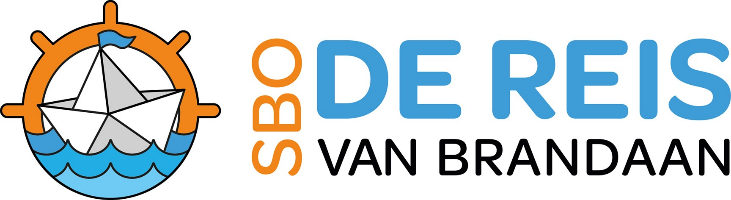 Schoolverlatersprocedure 2021-2022